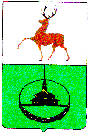 Заключение № 92Контрольно-счетной  комиссии городского округа город Кулебакипо результатам экспертизы проекта постановления администрациигородского округа город Кулебаки №б/н «О внесении изменений в муниципальную программу «Управление муниципальным имуществом городского округа город Кулебаки Нижегородской области на 2015-2017 годы», утвержденную постановлением администрации Кулебакского района от 02.07.2014 г. №1262»«13» декабря 2017г. 							г. КулебакиНастоящее заключение по результатам экспертизы проекта постановления администрации городского округа город Кулебаки №б/н «О внесении изменений в муниципальную программу «Управление муниципальным имуществом городского округа город Кулебаки Нижегородской области на 2015-2017 годы», утвержденную постановлением администрации Кулебакского района от 02.07.2014 г.  №1262» (далее – проект постановления, программа) подготовлено в соответствии с Бюджетным кодексом РФ, Федеральным законом от 07.02.2011 №6-ФЗ «Об общих принципах организации и деятельности контрольно-счетных органов субъектов Российской Федерации и муниципальных образований», решением Совета депутатов городского округа город Кулебаки от 25.12.2015 №82 «Об утверждении Положения о контрольно-счетной комиссии городского округа город Кулебаки Нижегородской области», постановлением администрации городского округа город Кулебаки от 03.03.2016 №395 «Об утверждении порядка разработки, реализации и оценки эффективности муниципальных программ городского округа город Кулебаки» (далее – порядок №395) и иными правовыми актами, регулирующими бюджетные отношения.1.Общие положенияРассматриваемый проект постановления поступил в Контрольно-счетную комиссию городского округа город Кулебаки – 11.12.2017 года.Выводы по результатам настоящей экспертизы сформированы на основании представленных документов:1) служебная записка начальника отдела экономики администрации городского округа город Кулебаки Нижегородской области в Контрольно-счетную комиссию городского округа город Кулебаки (далее - КСК) от 11.12.2017 № 10-20/378 «О направлении проекта изменений муниципальной программы»;2) служебная записка председателя КУМИ администрации городского округа город Кулебаки Нижегородской области от 06.12.2017 № 06-1630 «О внесении изменений в программу» с приложениями;3) проект постановления администрации городского округа город Кулебаки Нижегородской области «О внесении изменений в муниципальную программу «Управление муниципальным имуществом городского округа город Кулебаки Нижегородской области на 2015-2017 годы», утвержденную  постановлением администрации Кулебакского района от 02.07.2014 г.  №1262»  с приложениями;4) муниципальная программа «Управление муниципальным имуществом городского округа город Кулебаки Нижегородской области на 2015-2017 годы», утвержденная  постановлением администрации Кулебакского района от 02.07.2014 г. №1262» (в редакции постановления от  25.08.2017 № 2057);5) служебная записка председателя КУМИ администрации городского округа город Кулебаки Нижегородской области от 04.12.2017 № 06-1616 «О внесении изменений в программу»;6) служебная записка начальника отдела архитектуры и организации строительства администрации  городского округа город Кулебаки Нижегородской области от 04.12.2017 № 12-440 «О передвижке ассигнований».Разработчик программы – Комитет по управлению муниципальным имуществом администрации городского округа город Кулебаки (далее - КУМИ) вносят изменения в программу на основании пункта 4.1, предусмотренного порядком № 395.    Ответственный исполнитель программы – Председатель Комитета по управлению муниципальным имуществом администрации городского округа город Кулебаки вносит изменения в программу на основании пункта 4.2, предусмотренного порядком № 395.           Соисполнители программы – структурные подразделения администрации городского округа город Кулебаки Нижегородской области: управление делами; управление экономики; финансовое управление; управление образования; сектор жилищно-коммунального хозяйства и обеспечения топливно-энергетическими ресурсами; сектор жилищных программ и распределения жилья; отдел бухгалтерского учета и отчетности; юридический отдел; отдел архитектуры и организации строительства; отдел по культуре, развитию спорта  и молодежной политике; сектор по социальным вопросам и трудовым отношениям; территориальные управления №1 и №2 вносят изменения в программу на основании пункта 4.3, предусмотренного порядком № 395.В результате экспертизы проекта постановления и анализа вносимых изменений установлено следующее.Первоначально в паспорте программы раздел «Объемы бюджетных ассигнований программы за счет средств бюджета городского округа город Кулебаки»  утвержден постановлением администрации в сумме 12392,1 тыс. рублей с параметрами, представленными в Таблице №1.Таблица №1.Последнее изменение программы принято постановлением администрации городского округа город Кулебаки от 25.08.2017 №2057. Изменения внесены в паспорт программы раздел «Объемы  бюджетных ассигнований программы за счет средств бюджета городского округа город Кулебаки» и представлены в Таблице №2.Таблица №2.Представленным проектом постановления предусмотрено изменение объемов бюджетных ассигнований программы, представленных в Таблице №3.Таблица №3.Вносимые изменения связаны с уточнением объемов финансирования программы.В результате планируемых изменений объем ассигнований на реализацию программы уменьшится на сумму 1 111,5 тыс. рублей и составит  25 931,1 тыс. рублей. Изменение объема ассигнований в 2017 году предлагается за счет средств бюджета городского округа.2.Анализ изменений, вносимых в программу2.1. Согласно постановлению администрации городского округа город Кулебаки от 31.10.2017 № 2621 «О внесении изменений в муниципальную программу «Управление муниципальным имуществом городского округа город Кулебаки Нижегородской области на 2015-2017 годы», утвержденную  постановлением администрации Кулебакского района от 02.07.2014 г. №1262»  объём ассигнований на реализацию программы:по задаче 1. «Совершенствование учета муниципального имущества и земельных участков»:по мероприятию 1.1. «Проведение технической инвентаризации, обследования объектов недвижимого имущества и государственная регистрация прав (в том числе изготовление технических паспортов, технических планов и кадастровых паспортов)» предусмотрен в сумме 200,0 тыс. руб. Проектом постановления предусматривается увеличение объёма ассигнований на реализацию задачи 1. «Совершенствование учета муниципального имущества и земельных участков», по мероприятию 1.1. «Проведение технической инвентаризации, обследования объектов недвижимого имущества и государственная регистрация прав (в том числе изготовление технических паспортов, технических планов и кадастровых паспортов)» на сумму 167,8 тыс. руб. путем переноса  суммы финансирования из мероприятия 2.1. «Формирование земельных участков с целью выставления на торги, а также подготовка к представлению в соответствии с иными законами (без проведения торгов), включая расходы на топографическую съемку, межевание, разбивку, оценку земельных участков, в том числе по землям сельскохозяйственного назначения под теплотрассами и под объектами электросетевого хозяйства, многоквартирными жилыми домами» задачи 2. «Повышение эффективности использования муниципального имущества и земельных ресурсов», объём ассигнований составит 367,8 тыс. руб. Данные средства  будут направлены на изготовление проекта межевания территории на объект: межпоселковый газопровод высокого давления 30,6 МПа г. Кулебаки – п. Первамайский.по задаче 2. «Повышение эффективности использования муниципального имущества и земельных ресурсов»:по мероприятию 2.6 «Организация перепрофилирования имущества муниципальной казны (ремонт, кап. ремонт, перепланировка, переустройство, переоборудование, реконструкция, газификация, демонтаж, приобретение оборудования, приобретение материалов, благоустройство территории перед муниципальными зданиями, изготовление проектно-сметной документации);- проведение обследования, экспертизы и диагностики объектов муниципальной собственности, возмещение расходов по их обследованию, экспертизе и диагностике объектов;- мероприятия по расчистке территорий, необходимые для проведения ремонтов, капитальных ремонтов, реконструкций, обследований и т.д.» предусмотрен в сумме 1854,3 тыс. руб. Проектом постановления предусматривается уменьшение объёма ассигнований на реализацию задачи 2. «Повышение эффективности использования муниципального имущества и земельных ресурсов», по мероприятию 2.6 «Организация перепрофилирования имущества муниципальной казны (ремонт, кап. ремонт, перепланировка, переустройство, переоборудование, реконструкция, газификация, демонтаж, приобретение оборудования, приобретение материалов, благоустройство территории перед муниципальными зданиями, изготовление проектно-сметной документации);- проведение обследования, экспертизы и диагностики объектов муниципальной собственности, возмещение расходов по их обследованию, экспертизе и диагностике объектов;- мероприятия по расчистке территорий, необходимые для проведения ремонтов, капитальных ремонтов, реконструкций, обследований и т.д.» на сумму 148,0 тыс. руб., объём ассигнований составит 1 706,3 тыс. руб. Данные средства будут направлены на оплату ранее заключенных контрактов (договоров) на выполнение работ, связанных со строительством и вводом в эксплуатацию сетей «Газоснабжение наружное от ул. Центральная, уч.64 до ул. Нижегородская, уч.33 в г. Кулебаки Нижегородской области».по мероприятию 2.4. «Организация содержания муниципального имущества казны (за исключением общежития), оплата коммунальных платежей, долевого участия и затрат на капитальный ремонт в многоквартирном доме ответственного хранения, меры по сохранности, страхование» предусмотрен в сумме 5349,5 тыс. руб.Проектом постановления предусматривается уменьшение объёма ассигнований на реализацию задачи 2. «Повышение эффективности использования муниципального имущества и земельных ресурсов», по мероприятию 2.4. «Организация содержания муниципального имущества казны (за исключением общежития), оплата коммунальных платежей, долевого участия и затрат на капитальный ремонт в многоквартирном доме ответственного хранения, меры по сохранности, страхование» на сумму 666,2 тыс. руб., объем ассигнований составит 4683,3 тыс. руб. по мероприятию 2.10. «Оформление пуска газа по газопроводу п. Первомайский, оформление документации на ввод объекта в эксплуатацию» предусмотрен в сумме 552,8 тыс. руб.Проектом постановления предусматривается уменьшение объёма ассигнований на реализацию задачи 2. «Повышение эффективности использования муниципального имущества и земельных ресурсов», по мероприятию 2.10. «Оформление пуска газа по газопроводу п. Первомайский, оформление документации на ввод объекта в эксплуатацию» на сумму 0,7 тыс. руб., объем ассигнований составит 552,1 тыс. руб. по задаче 3. «Оптимизация муниципального сектора экономики округа»:по мероприятию 3.2. «Предоставление субсидий юридическим лицам в целях возмещения неполученных доходов и (или) финансовое обеспечение (возмещения) затрат» предусмотрен в сумме 1420,0 тыс. руб.Проектом постановления предусматривается уменьшение объёма ассигнований на реализацию задачи 3. «Оптимизация муниципального сектора экономики округа»,  по мероприятию 3.2. «Предоставление субсидий юридическим лицам в целях возмещения неполученных доходов и (или) финансовое обеспечение (возмещения) затрат» на сумму 296,6 тыс. руб., объем ассигнований составит 1123,4 тыс. руб.2.2. Проектом постановления предлагается изложить текст муниципальной программы в новой редакции, согласно приложению.Новая редакция текста программы соответствует макету проекта муниципальной программы, утвержденному методическими рекомендациями по разработке и реализации муниципальных программ на территории городского округа город Кулебаки, утвержденными постановлением администрации городского округа город Кулебаки от 03.03.2016 №395.Предложенный на рассмотрение текст программы содержит целевые показатели индикаторов, а также непосредственных результатов по ним, которые характеризуют повышение качества деятельности органов местного самоуправления. Наименование индикатора 4.2. и непосредственного результата  4.2., указанных в Таблице 2 «Сведения об индикаторах и непосредственных результатах» раздела 2.5. «Индикаторы достижения цели и непосредственные результаты реализации муниципальной программы» не соответствует данным, указанным в паспорте программы.Общий объем бюджетных ассигнований на реализацию задачи 1. «Совершенствование учета муниципального имущества и земельных участков» в 2017 году (по сравнению с редакцией от 31.10.2017) увеличен на 167,8 тыс. руб. и составил в сумме 367,8 тыс. руб. Общий объем бюджетных ассигнований на реализацию задачи 2. «Повышение эффективности использования муниципального имущества и земельных ресурсов» в 2017 году (по сравнению с редакцией от 31.10.2017) уменьшен на 982,7 тыс. руб. и составил в сумме 10352,7 тыс. руб.Общий объем бюджетных ассигнований на реализацию задачи 3. «Оптимизация муниципального сектора экономики округа» в 2017 году (по сравнению с редакцией от 31.10.2017) уменьшен на 296,6 тыс. руб. и составил в сумме 2123,4 тыс. руб.3.Заключительные положенияНаименование индикатора 4.2. и непосредственного результата  4.2., указанных в Таблице 2 «Сведения об индикаторах и непосредственных результатах» раздела 2.5. «Индикаторы достижения цели и непосредственные результаты реализации муниципальной программы» привести в соответствие с  данными, указанными в паспорте программы.По результатам проведенной экспертизы Контрольно-счетная комиссия городского округа город Кулебаки считает, что представленный проект постановления соответствует целям решения вопросов местного значения и полномочиям, определенным Федеральным законом от 06.10.2003 №131-ФЗ «Об общих принципах организации местного самоуправления в Российской Федерации» и может быть рассмотрен администрацией городского округа город Кулебаки с учетом замечаний, изложенных в настоящем заключении. Председатель Контрольно-счетной комиссии городского округа город Кулебаки                                                     Т.Е.КудрявцеваКОНТРОЛЬНО-СЧЕТНАЯ КОМИССИЯГОРОДСКОГО ОКРУГА ГОРОД КУЛЕБАКИул. Воровского,49, г. Кулебаки, Нижегородская область, 607018электронная почта: krk.kuleb@adm.klb.nnov.ruКОНТРОЛЬНО-СЧЕТНАЯ КОМИССИЯГОРОДСКОГО ОКРУГА ГОРОД КУЛЕБАКИул. Воровского,49, г. Кулебаки, Нижегородская область, 607018электронная почта: krk.kuleb@adm.klb.nnov.ruИсточники финансированияФинансирование по годам реализации программы, тыс. руб.Финансирование по годам реализации программы, тыс. руб.Финансирование по годам реализации программы, тыс. руб.Всего, тыс. руб.Источники финансирования201520162017Всего, тыс. руб.Всего, в т.ч.:3882,16010,02500,012392,1Бюджет городского округа3882,16010,02500,012392,1Источники финансированияФинансирование по годам реализации программы, тыс. руб.Финансирование по годам реализации программы, тыс. руб.Финансирование по годам реализации программы, тыс. руб.Всего, тыс. руб.Источники финансирования201520162017Всего, тыс. руб.Всего, в т.ч.:3882,109130,1414030,427042,64Бюджет городского округа3882,109130,1414030,427042,64Источники финансированияФинансирование по годам реализации программы, тыс. руб.Финансирование по годам реализации программы, тыс. руб.Финансирование по годам реализации программы, тыс. руб.Всего, тыс. руб.Источники финансирования201520162017Всего, тыс. руб.Всего, в т.ч.:3882,19130,112918,925931,1Бюджет городского округа3882,19130,112918,925931,1